Самостоятельная работа «Моделирование и формализация»Вариант 1Выберите верное утверждение:Один объект может иметь только одну модель;Разные объекты не могут описываться одной  моделью;Электрическая схема – модель электрической цепи;Модель полностью повторяет изучаемый объект.Модель ...является точной копией реального объекта и отражает все его свойства;не является точной копией реального объекта и отражает лишь существенные его свойства;является точной копией реального объекта, только в уменьшенном размере;является точной копией реального объекта, только в увеличенном размере.Выберите знаковую модель:Рисунок;Схема;Таблица;Формула.База данных – это:Набор данных, собранный на одном диске;Таблица, позволяющая хранить и обрабатывать данные и формулы;Прикладная программа для обработки данных пользователя;Совокупность данных, организованных  по определенным правилам, предназначенная для хранения во внешней памяти компьютера и постоянного применения.Строка таблицы, содержащая информацию об одном конкретном объекте, - это:Поле;Запись;Отчет;Форма.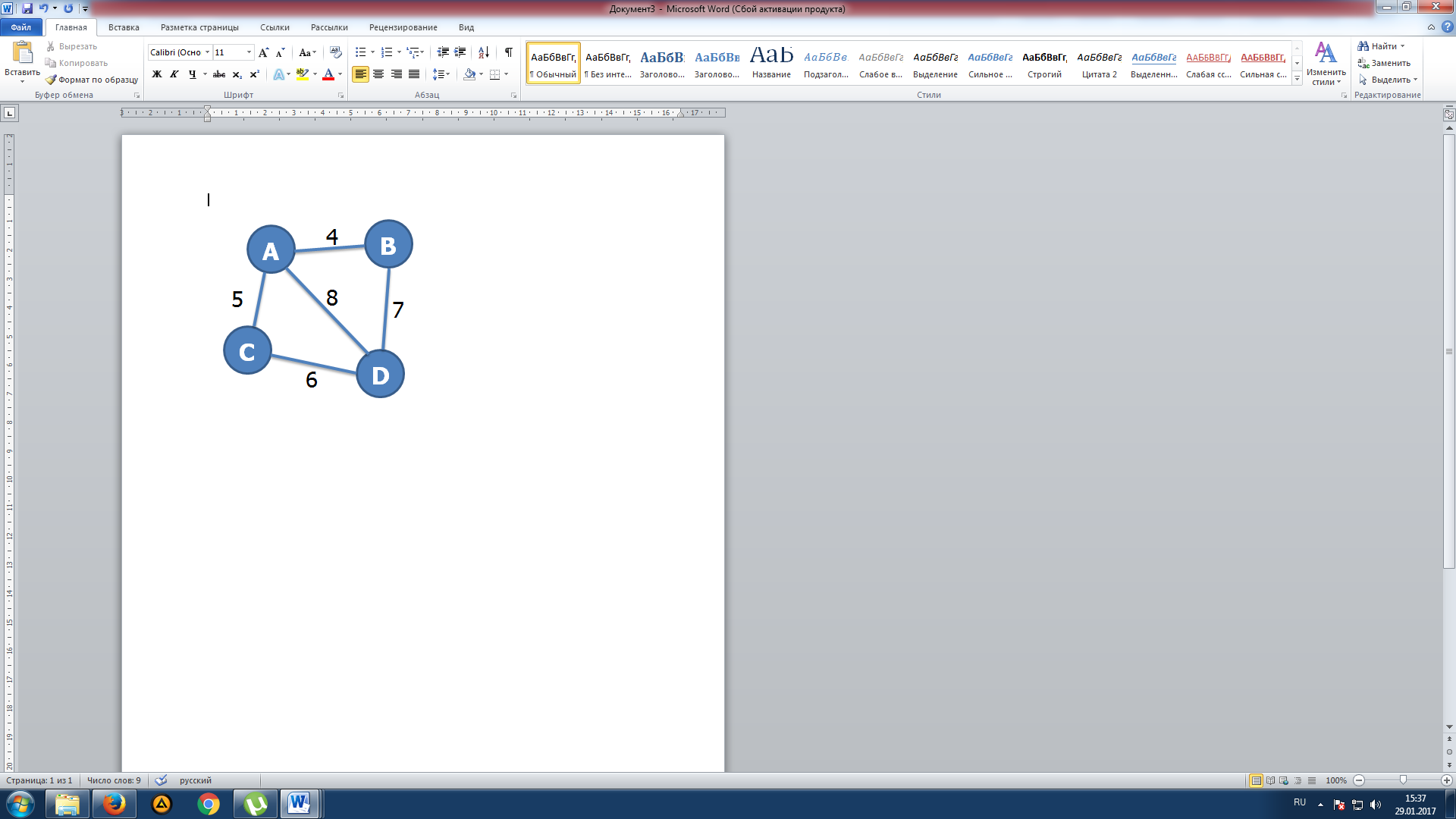 На схеме изображены дороги между населенными пунктами A, B, C, D и указаны протяженности этих дорог. Определите, какие два пункта наиболее удалены  друг от друга. Укажите длину кратчайшего пути между ними. Населенные пункты A, B, C, D соединены дорогами. Время проезда на автомобиле из города в город по соответствующим дорогам указано в таблице:Турист, выезжающий из пункта A, хочет посетить все города за кратчайшее время. Укажите соответствующий маршрут.В табличной форме представлен фрагмент базы данных:На какой позиции окажется товар «Сканер», если провести сортировку  данных по возрастанию поля КОЛИЧЕСТВО?В табличной форме представлен фрагмент базы данных:Сколько записей в данном фрагменте удовлетворяет условию ЦЕНА>=20 И ПРОДАНО<50? Укажите эти записи.В школе учатся четыре ученика – Андреев, Иванов, Петров, Сидоров, имеющие разные увлечения. Один из них увлекается теннисом, другой – бальными танцами, третий – живописью, четвертым – пением. О них известно:Иванов и Петров присутствовали на концерте хора, когда пел их товарищ;Петров и теннисист позировали художнику;Теннисист дружит с Андреевым и хочет познакомиться с Ивановым.Определите чем и кто увлекаются?ABCDAX243B2X35C43X2D352X№Наименование товараЦенаКоличество1Монитор7600202Клавиатура1300263Мышь300104Принтер370085Колонки500166Сканер280015НаименованиеЦенаПроданоКарандаш560Линейка187Папка2032Ручка2540Тетрадь15500